Getting in Shape FiscallyA financial planning seminar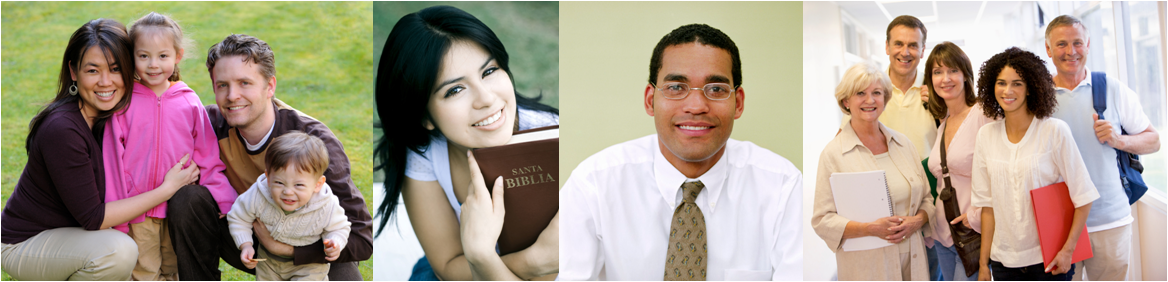 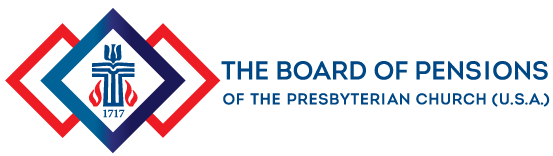 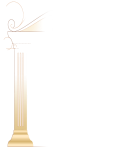 